МАДОУ «Детский сад № 370» города ПермиСценарий праздничного концерта «День пожилого человека» «Как здорова, что все мы здесь сегодня собрались»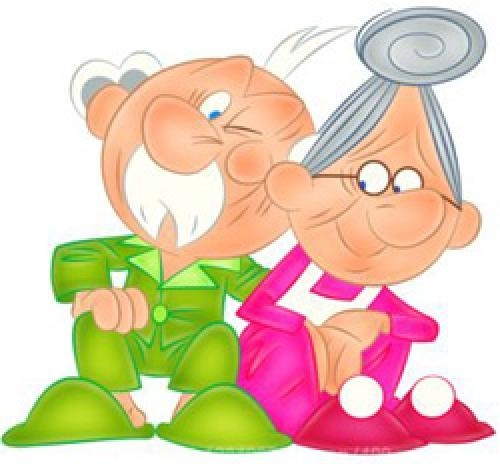 Музыкальный руководительОборина Екатерина АлькафонаРЕПЕРТУАР:Песня веселая осень (10гр). Песня «Осенние песенки» (11 гр)Танец «Чимбри-римбри» (10, 11 гр)Песня «Чудо-грибники» (3,7 гр)Танец «Осенние дни» (3, 7гр)Музыкальный клип «Бабушки и дедушки»Игра с залом «секретики» Танец «Испеки нам пирожки» 10, 11 гр«Частушки веселушки»3, 7 грИгра «Инструменты быстро взяли» гости 10,11 группИгра «Узнай своего внука» гости 3, 7 группТанец «Желаю» все группы, 3,7, 10,11.АТРИБУТЫ: Листья детям, фото для создания клипа, шляпа с секретиками, повязка на глаза 2014 год(звучит музыка, гости собираются в зале)ВЕДУЩИЙ 1: Добрый день, наши самые дорогие и почётные гости. Стало доброй традицией в эти золотые осенние дни отмечать праздник мудрости. Это ваш праздник, наших горячо любимых бабушек и дедушек, хранителей очага каждого дома, ведь каждая семья держится на любви и памяти старшего поколения. ВЕДУЩИЙ 2: Дорогие наши гости!Чувствуйте себя как дома в нашем уютном зале.Вы все такие разные, а объединяет Вас одно – сегодня Ваш день!ВЕДУЩИЙ 1: Праздник сегодня к нам в двери стучится.
Пусть только хорошее в жизни случится!
Пусть вам сопутствуют радость, успех!
Слова поздравлений сегодня для всех!ВЕДУЩИЙ 2: От ваших улыбок светлее здесь стало,
Пусть светят улыбки со всех сторон зала!
Пусть радостно будет вам всюду, всегда,
Встречайте, поздравить идет детвора!!! группа № 10 (11)(входят дети 10 или 11 группы, проходят и встают в полукруг)1 РЕБЕНОК (10, 11) Бабушке - солнышко, дедушке - стих, Много здоровья вам на двоих, Счастья желаем еще на два века, С днем пожилого вас человека!2 РЕБЕНОК: (10, 11) Этот праздник заводнойДарит шутки, радость, смехИгры, танцы, представленьеВсем гостям на удивленье!3 РЕБЕНОК: (10,11)И пусть гуляет осень во дворе, И мир перелистнул страницу века,Как хорошо, что есть в календареДень пожилого человека!4 РЕБЕНОК: (10,11)Мы Вас сердечно поздравляем,Приятно нам на Вас смотреть, Здоровья, радости желаем,Хотим Вам дружно песню спеть.(Песня «Веселея осень» 10 группа)(Песня «Осенние песенки» 11 группа)5 и 6 РЕБЕНОК ВЫХОДЯТ:5: Песню спели мы прилично, как ты думаешь?6: Отлично! (показывает жест «класс»)5: Что, ж пора и станцевать!6: «Чимри-Римбри» показать!!!(Дети перестраиваются на танец)(Танец «Чимбри-Римбри»)10, 11 группа(Дети занимают стулья у зеркала)1 ВЕДУЩИЙ: Какое замечательное поздравление, и какие теплые аплодисменты в нашем зале! Радуется душа!2 ВЕДУЩИЙ: И у меня радуется, тем более  это еще не все ребята, встречайте группу № 3 (7)(Дети заходят с листьями для танца в руках, встают в полукруг)1 РЕБЕНОК (3 или 7 группа):Пожилой – совсем не значит старый,Пожилой – кто просто долго жил,Кто по жизни и трудом, и славойНаше уваженье заслужил!2 РЕБЕНОК: (3или 7 группа):Тот, кто города и сёла строил,Кто в атаках Родину спасал,Кто ковал победу, став героем,Самолёты в небо запускал.3 РЕБЕНОК: (3 или 7 группы)Как хорошо, что смех звучал,Что пели дружно вместе.Мы вам ещё одну сейчас Хотим исполнить песню. 4 РЕБЕНОК: (3или 7 группы)Песенку веселуюМы споем сейчас,Слушайте внимательно,Хлопайте для нас!(Песня «Чудо грибники»)3, 7 гр5 РЕБЕНОК: (3 или 7 группа)Праздник пожилых людей.
Голова полна идей,
Как бы лучше всех поздравить,
Чтобы было веселей!
6 РЕБЕНОК: ( 3или 7 группа)
Я хочу пообещать,
За собой все убирать,
И в маршрутке буду место,
Каждый день всем уступать!
7 РЕБЕНОК: (3 или 7 группа)
Танец наш веселый начинаемС праздником всех вас мы поздравляем!(перестраиваются на танец, девочки впереди, мальчики за ними)(Танец «Осенние дни»)3 или 7 группадети занимают места у окна, воспитатель собирает листья)ВЕДУЩИЙ 1: Осень жизни, как и осень года надо благодарно принимать. Не случайно День пожилого человека отмечается в прекрасную пору золотой осени. Многие относятся к нему скептически, дескать, ну что это за праздник? Но давайте вслушаемся: пожилой человек - это значит, что человек много пожил, многое в своей жизни видел, многое узнал, многое осмыслил и многому научился. ВЕДУЩИЙ 2:  Это значит, что с годами к нам  приходит мудрость. Недаром Сергей Есенин писал: «О, возраст осени! Он мне дороже юности и лета…». Поэтому с полным правом этот осенний праздник можно назвать – День мудрого человека.ВЕДУЩИЙ 1: Спасибо всем зато, что вы воспитали нас, что научили нас думать и жить! Спасибо за теплый очаг родительского дома, возле которого тепло и вам и 	нам,  и вашим внукам и правнукам.ВЕДУЩИЙ2 : Следующим подаркам будет для вас музыкальный клип, сюрприз от нашего детского сада, внимание на экран.(Музыкальный клип «Бабушки и дедушки»)ВЕДУЩИЙ 2: Ребята, а вы хотите узнать секреты бабушек и дедушек? У них наверно у каждого есть маленький секретик…ВЕДУЩИЙ 1: А поможет нам в этом волшебная шляпа, сейчас будет играть музыка, и наши гости будут передавать шляпу , как только музыка остановится, тот у кого в руках окажется шляпа, достанет от туда свой секретик и громко нам его расскажет!(«Секретики бабушек и дедушек»)ВЕДУЩИЙ2 : Ну вот, теперь мы про вас все знаем!!!ВЕДУЩИЙ 1: Ребята нашего детского сада тоже поделились своим секретиком, как они любят быть в гостях у бабушки с дедушкой!ВЕДУЩИЙ 2:  А все потому, что бабушка готовит так, что пальчики оближешь, а дедушка 	 может угостить чем – нибудь сладким. ВЕДУЩИЙ1 :  Да, дети обожают сладости, но больше всего пироги, куличи, ватрушки.ВЕДУЩИЙ2: Обычно бабушка с дедушкой нас угощают, а сегодня ребята (10, 11 группы) сами вас угостят, настряпают нам пирогов.(Танцевальная игра «Испеки нам пирожки»)10, 11 грВЕДУЩИЙ 1:Вот какие помощники!!! Всех накормят!ВЕДУЩИЙ 2:Да наши ребята, не только накормить могут, но еще и развеселить! Ребята из (3, 7 группы) исполнят частушки-веселушки!!!(Частушки-веселушки)3, 7 группыМы на празднике своём вам частушки пропоём
Как мы с дедом и бабулей очень весело живём!Мне бабуля говорит,  у меня кругом болит.
Посидел я с ней три дня -  заболело у меня.Стал я бабушку лечить свою нездоровую
И поставил ей на спину банку трёхлитровуюЕсли нужно, дед мой строгий, но в морщинках – доброта.
Вдруг побаливают ноги, но он скажет: «Ерунда!»Стала бабушка плясать и чечётку отбивать
Так развеселилася, люстра повалилася.Молотком на даче машем мы с дедулей целый день.
И варить нам силу-кашу нашей бабушке не лень.Нынче с бабушкой моей мы пошли играть в хоккей.
Я забил ей шайбы три, а она мне тридцать три.Ёлочки-сосёночки,  колкие, зелёные, 
Даже бабушки у нас в дедушек влюблённые!Если был бы я девчонкой, я б потом бабулей стал. 
Внуков я бы не ругал, а лишь только баловал! А моя бабуля Эля не бранится, не ворчит, 
На «тусовки» со мной ходит, с женихами говорит! Нас ни разу не обидев, дед и бабушка грустят.
Если несколько денечков не возьмут к себе внучат.Спели мы про вас частушки на виду у города,        Будьте бабушки и деды веселы и молоды!!!!ВЕДУЩИЙ 2: Спасибо, ребята повеселили нас от души!ВЕДУЩИЙ 1: Дорогие наши гости, мы и пели и плясали, но еще мы не играли. Нужно встать и поиграть свою ловкость показать.  Группа № 10, 11 пригласят сюда 7 гостей.(Игра «Инструменты быстро взяли»)10, 11 группыСтавятся стулья в круг на каждый ложится музыкальный инструмент (6 стульев), гости (7 человек) двигаются под музыку вокруг стульев, как только музыка остановитсянужно успеть схватить инструмент. Далее один участник выбывает, остальные играют на инструментах, игра продолжается, пока не останется один.ВЕДУЩИЙ 1: Вот какие у нас ловкие, музыкальные бабушки  и дедушкиВ следующую игру поиграют гости (3,7 группы), а называется она(«Узнай своего внука»)3, 7 группы6 детей . Один гость вызывается, ему завязывают глаза, он должен на ощуп найти своего внука, внучку. Играем 3 раза.ВЕДУЩИЙ 2:Каждая внучка скажет сегодня своей бабушке: Бабушка любимая, С праздником родная! Жизни без печалей и Здоровья пожелаю!ВЕДУЩИЙ1: И для дедушки у нас найдутся теплые слова.РЕБЕНОК (10 группа, 11 группа)Мой дедуля дорогой, мы гордимся все тобой!
И скажу я по секрету: лучше нет на свете деда!
Буду я всегда стараться
На тебя во всём равняться! РЕБЕНОК (3 группа , 7 группа)Дедушка очень у нас деловой:
Ходит по дому, забыл про покой.
Бабушке он помогает весь день,
Делать ему это вовсе не лень.
То постоянно очки он теряет,
То разобьет что-то он, то сломает,
Вечно спешит, а устанет от дел,
Сядет с газетой - уже захрапел.ВЕДУЩИЙ 2:Этот праздник чудесен,Дорогие друзья,Потому в нем без песенОбойтись нам нельзя.ВЕДУЩИЙ 1:Желаем бодрости, здоровья,И ясных дней, что счастьем хороши,И сохранить до старости глубокойИ жизни вкус, и молодость души! И ваши внуки в заключении хотят вам много пожелать.(Танец «Желаю» общий)Дорогие друзья  вот и закончился наш концерт. Мы надеемся, что подарили вам немного тепла и хорошего настроения!  До свиданья, дорогие друзья! До новых встреч!По секрету вам скажу, 
По музеям я хожу. 
Потихоньку экспонаты 
Из музеев выношу.По секрету вам скажу, 
С президентом я дружу. 
Я с ним езжу на рыбалку, 
За грибами в лес хожу.По секрету вам скажу, 
В ФБР давно служу, 
Потому что службу эту 
Очень важной нахожу.По секрету вам скажу, 
Огород я содержу. 
Грядки я копать не стану, 
Только место укажу.По секрету вам скажу, 
Я здоровьем дорожу: 
Или съем таблеток кучу, 
Или мази приложу.По секрету вам скажу, 
Я за внешностью слежу.
Перед зеркалом часами 
Макияжи навожу.По секрету вам скажу 
В Телевизор я гляжу 
Вижу там рекламу нашу
В тихоря с ума схожуПо секрету вам скажу 
Я на пенсии сижу
Клубом добрых рукодельниц
Иногда руковожу